Методическая разработка дистанционного урокаАвтор: Ильина Кристина АлександровнаОбразовательное учреждение: государственное бюджетное общеобразовательное учреждение Самарской области средняя общеобразовательная школа № 1 «Образовательный центр» имени Героя Советского Союза М.Р.Попова ж.-д.ст. Шентала муниципального района Шенталинский Самарской областиРазработка урока для обучающихся 8 класса.  Методическая ценность и актуальность идеи заключается в том, что используя различные цифровые  сервисы  можно качественно и быстро усвоить основные различия двух времён группы Present. Урок включает сравнительный анализ настоящей завершенной и завершенной длительной видовременных форм глагола, выполнение грамматических упражнений, употребление в речи глаголов с использованием настоящих времен.Паспорт урока _по английскому языку__ в __8_ классеТехнологическая карта урокаПриложение 1.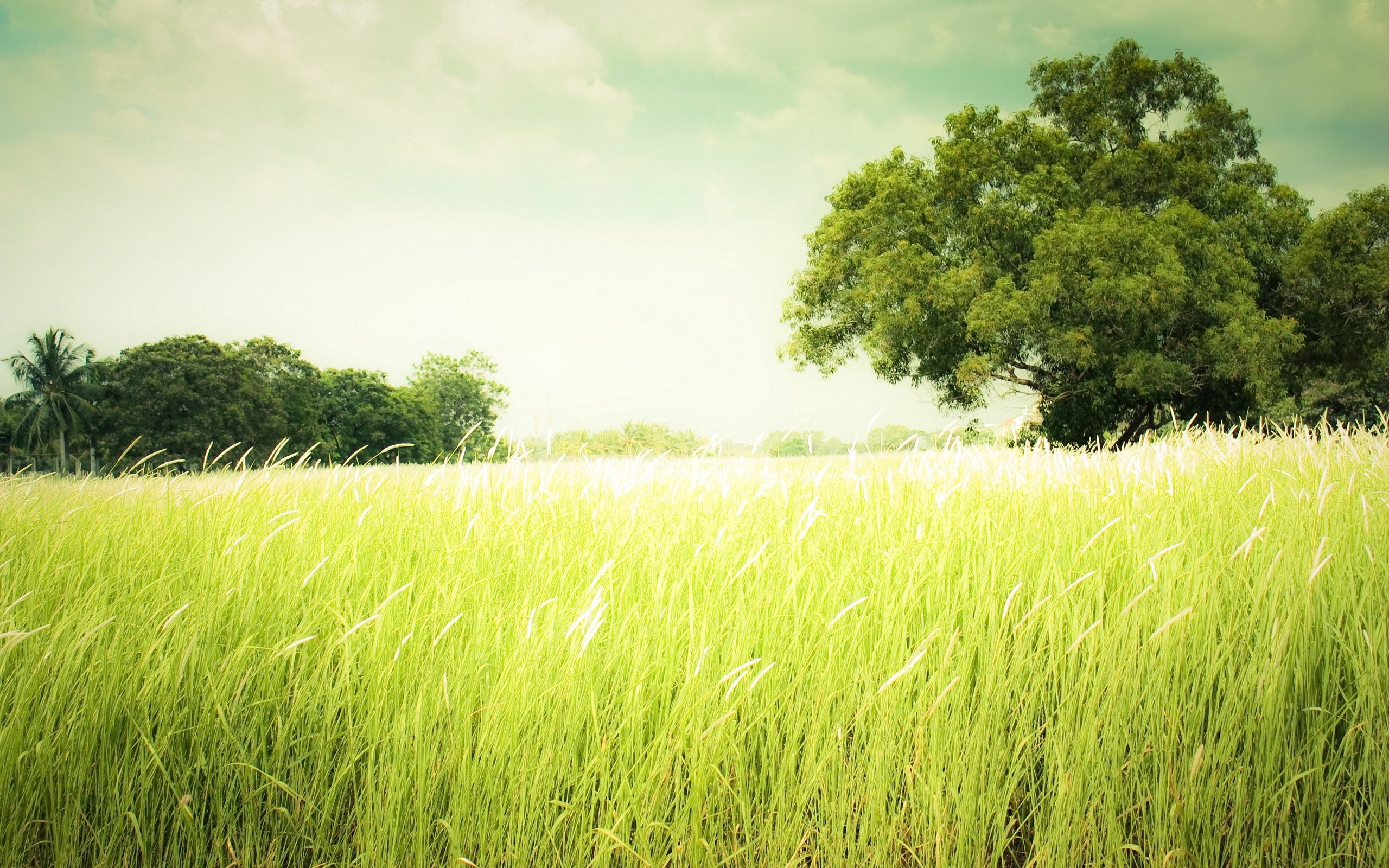 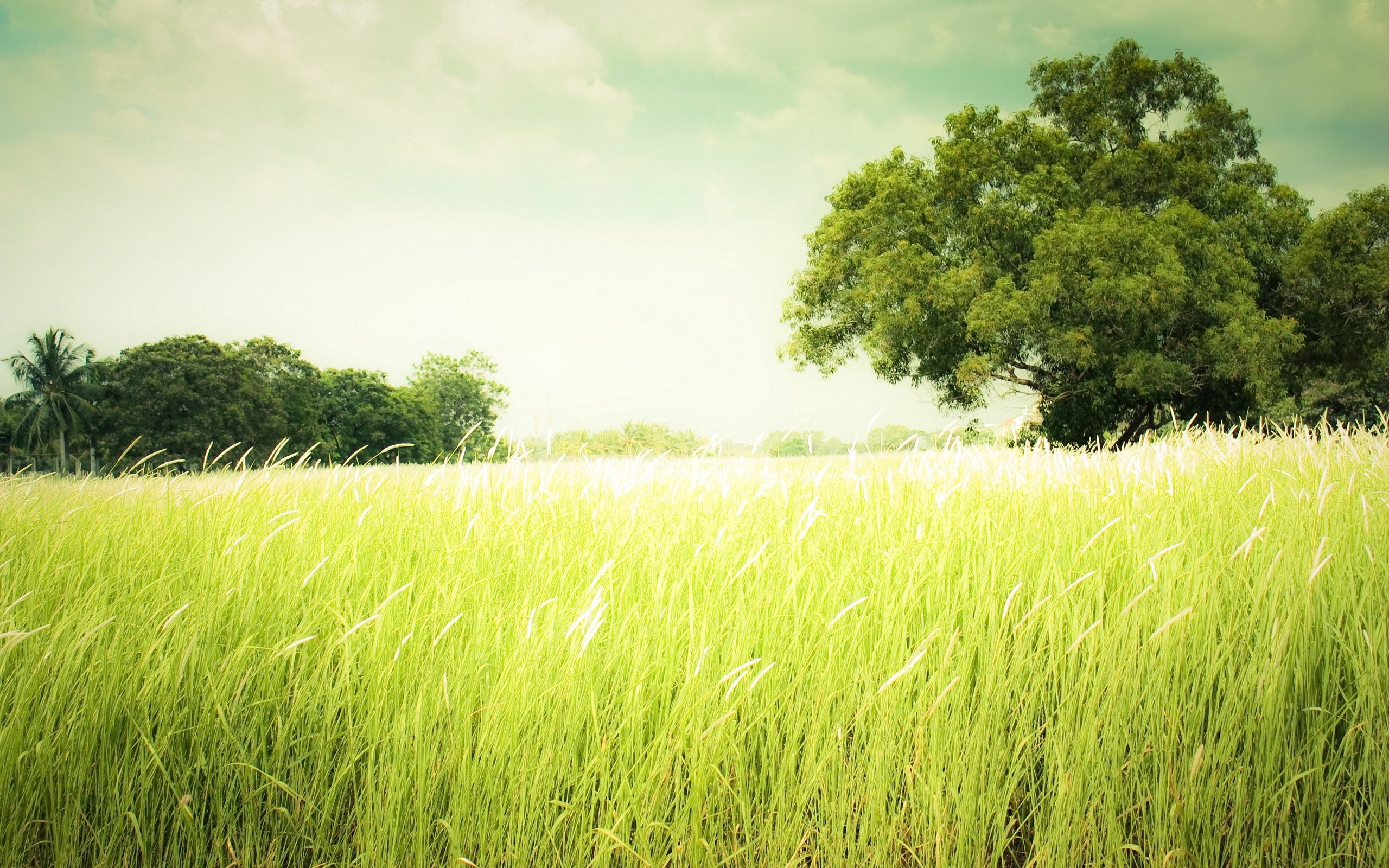 Тема урока:Present Perfect and  Present Perfect ContinuousОбразовательная цельформирование цифровой культуры личности, обобщение и систематизирование знаний о временах Present Perfect и Present Perfect Continuous, развитие мышления, коммуникативных компетенций учащихся, умение вести диалог и взаимодействовать с одноклассниками, воспитание мотивов учения, положительного отношения к знаниям.Планируемые образовательные результатыПо окончании изучения темы ученик:ЛР-1: формирование положительной мотивации обучению и целенаправленной познавательной деятельности.ЛР-2: стремится к совершенствованию собственной речевой культуры в целом;ПУД-1:определяет возможные ошибки при выполнении конкретного способа действия и внесение корректив в способ действияПУД-2: создает и преобразовывает модели и схемы для решения задач;ПУД-3: строит логическое рассуждение, включающее установление причинно-следственных связей;ПУД-4: осуществляет поиск необходимой информации для выполнения учебных заданий с использованием учебной литературы, энциклопедий, справочников (включая электронные, цифровые), в открытом информационном пространстве, в том числе контролируемом пространстве Интернета;КУД-1: выходит за пределы собственных возможностей, за границы данной наличной ситуации и переход к поиску общего способа действия во всех аналогичных ситуациях.КУД-2: владеет диалогической формой коммуникации, используя, в том числе средства и инструменты ИКТ;РУД-1: осуществляет пошаговый контроль по результатуРУД-2: самостоятельно адекватно оценивает правильность выполнения действия и вносит необходимые коррективы в исполнение, как по ходу его реализации, так и в конце действия.ПР1:Распознает и употребляет в речи временные формы глаголов  (Present Indefinite, Present Perfect, Presen tPerfectContinuous),ПР-2: начинает, ведет/поддерживает и заканчивает различные виды диалогов в стандартных ситуациях общения, соблюдая нормы речевого этикета, при необходимости переспрашивая, уточняя;ПР-3: использует языковую догадку в процессе чтения и аудирования (догадываться о значении незнакомых слов по контексту и по словообразовательным элементам).Программные требования к образовательным результатам раздела Ученик научится:-  оперировать в процессе устного и письменного общения основными конструкциями английского языка в соответствии с коммуникативной задачей;- распознавать и употреблять в речи:- временные формы глаголов  (Present Indefinite, Present Continuous, Present Perfect, Present Perfect Continuous);Ученик получит возможность научиться распознавать:• временные отношения в простых предложенияхМировоззренческая идеяПриобретение умения выполнять грамматические упражнения и перенос знаний при выполнении заданий в иной ситуации: употребление в речи глаголов с использованием настоящих времен, составление монологической речи  и диалога (с учителем, обучающимися ) с использованием новых понятийЦенностно-смысловые ориентирыВовлечение учащихся в учебную деятельность с акцентом на осознание смыслов  и  использование знаний, развитие личности ребёнка:-выразить свою позицию, выполняя упражнения-аргументировать (пояснить, прокомментировать) свою позицию, свой выбор ответаПлан изучения учебного материала1. Определение проблемы2. Ознакомительное видео3. Отработка примеровОсновные понятияPresent Perfect – Настоящее завершенное время глаголаОсновные понятияPresent Perfect Continuous – Настоящее завершенное длительное время глаголаТип урокакомбинированный.Форма урокаС применением дистанционных технологийОбразовательная технологияИнтерактивнаяОснащение урокакомпьютер с выходом в интернет,https://www.youtube.com/watch?v=RsfWmjxTAXIhttps://learningapps.orgПредварительная подготовка к уроку учащихсяумение пользоваться: -электронной почтой,-ZOOM,- чатомДомашнее заданиеДомашнее задание на выбор (в учебнике Spotlight):Стр.31, упр.9 (используя предложенные фразы и since\for, составить мини-диалоги)Стр.40, упр.3 (раскрыть скобки, употребив Present Perfect\ Present Perfect Continuous)Стр.31, упр.6 (подставить подходящее по смыслу слово)Деятельность учителяДеятельность учащихсяI.МОТИВАЦИОННЫЙ БЛОК (3 мин.)I.МОТИВАЦИОННЫЙ БЛОК (3 мин.)- Good morning, students. Nice to see and to hear you. How are you?-Gleb, what do think about the weather today? Do you like it?Good morning, teacher. Nice to see you too. Fine, thanks. Отвечают на вопросы учителя.II. ИНСТРУКТИВНЫЙ БЛОК Этап выявления места и причины затруднения. (3-4 мин.)II. ИНСТРУКТИВНЫЙ БЛОК Этап выявления места и причины затруднения. (3-4 мин.)Инструкции и рекомендации по выполнению заданийLook at the virtual blackboard.  Anton, please, read and translate the sentences. What is the difference between them? Слайд 1Цель: вовлечение в учебную деятельность.(Демонстрация экрана с презентацией.Два предложения на доске: 1.He has just repaired his car2. He has been repairing his car all morning, so his clothes are dirty)- он починил свою машину- он чинил свою машину всё утро, поэтому его одежда грязная.В первом предложении завершенное недавно действие, есть конечный результат без указания времени, во втором – показывается длительность действия, есть видимый результат: одежда грязнаяIII.  ИНФОРМАЦИОННЫЙ БЛОК (3:20 мин.)III.  ИНФОРМАЦИОННЫЙ БЛОК (3:20 мин.)- Thank you. Let's watch the video. Please, click on the web in the chathttps://www.youtube.com/watch?v=RsfWmjxTAXIСмотрят короткое видео о различиях двух времен группы Present.IV. КОНТРОЛЬНЫЙ БЛОК (7-8 мин.)IV. КОНТРОЛЬНЫЙ БЛОК (7-8 мин.)- Now, close your eyes and imagine you are in the forest. Let's relax. (Включается аудио запись звуков природы) (Слайд 2)-	Well, now let's do some exercises. Please, click on the web in the chat(предлагаются разноуровневые задания :Для учеников с высоким уровнем мотивации: https://learningapps.org/watch?v=pa10qwmvj21Для учеников со средним уровнем мотивации:https://learningapps.org/watch?v=pcgq092e521Для учеников с низким уровнем мотивации:https://onlinetestpad.com/rk4msyhinqcgaПосле завершения прислать фото или скрин в АСУ РСО Учащиеся закрывают глаза и в течении минуты слушают звуки природы.Выполнение задания для самоконтроля.V. КОММУНИКАТИВНЫЙ И КОНСУЛЬТАТИВНЫЙ БЛОК(7 мин.)V. КОММУНИКАТИВНЫЙ И КОНСУЛЬТАТИВНЫЙ БЛОК(7 мин.)- What tenses have we talked about today? What do they express? What prepositions are used there? What are their meanings? You have done a lot today. The lesson is over. Good bye.- today we’ve known the difference between Present Perfect and Present Perfect Continuous.- the Present Perfect Continuous is used to talk about the continuing situation, and the Present Perfect is used to say that something is completed